 Gita a Capo di Ponte e ArcheoparkIl 19 Aprile 2023 le classi terza, quarta e quinta siamo andati a visitare Capo di Ponte e l’Archeopark . Quando siamo arrivati abbiamo fatto merenda, poi la nostra guida Amelia ci ha portato a vedere le incisioni rupestri fatte dal popolo dei Camuni e ci ha detto che le incisioni rappresentano il loro pensiero. Dopo siamo andati a pranzare e poi nell’area giochi e lì abbiamo giocato a nascondino. Successivamente abbiamo svolto dei laboratori: su un dischetto di rame abbiamo disegnato sopra un simbolo camuno e poi abbiamo bucherellato delicatamente il nostro disegno con un chiodo. Poi ci hanno insegnato ad accendere il fuoco con della selce e della pagliuzza e infine abbiamo levigato un mini-pugnale in stagno. Siamo poi saliti su una zattera e abbiamo attraversato il laghetto. Alle 16.30 siamo risaliti sull’autobus e ritornati a scuola dove ci attendevano i nostri genitori. Questa gita la consiglio vivamente perché è stata davvero interessante e divertente.Giacomo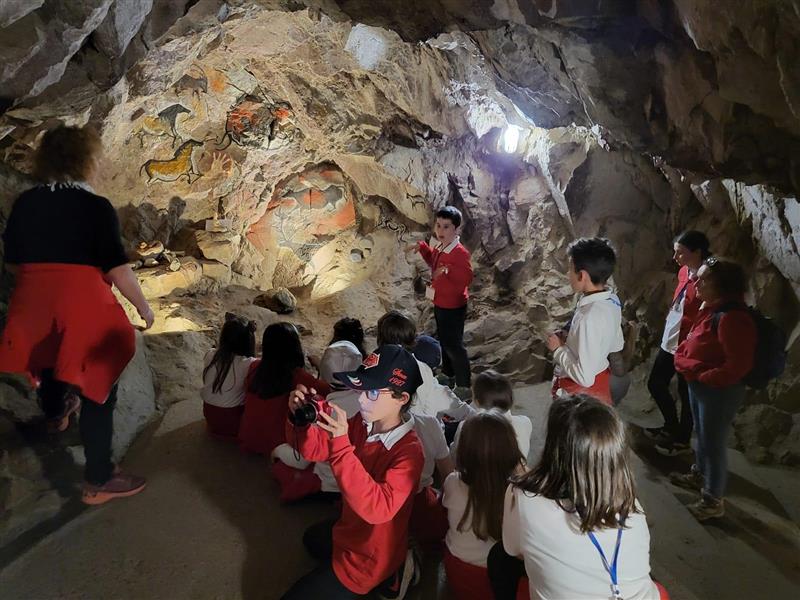 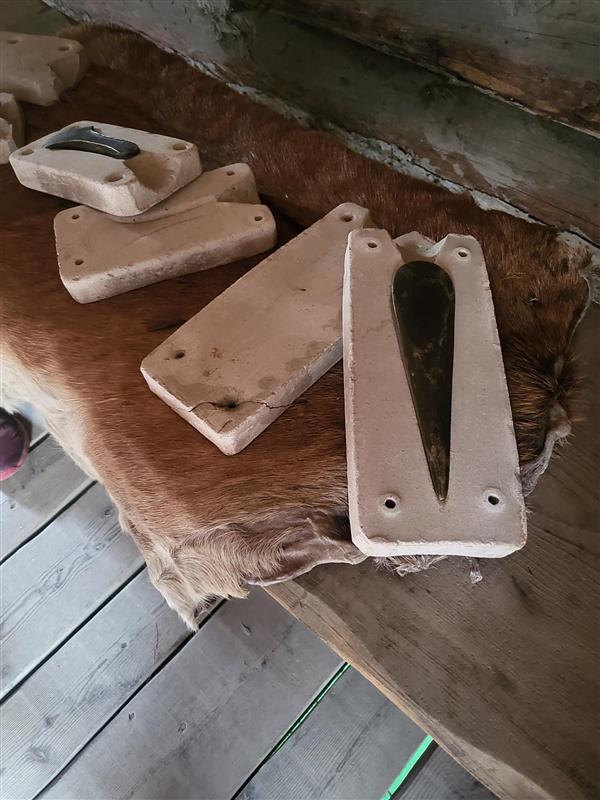 